اختبار نهاية الفصل الدراسي الثاني لمقرر المهارات الرقمية (الجانب النظري)للصف ثاني متوسط (الدور الأول) للعام الدراسي 1445هـ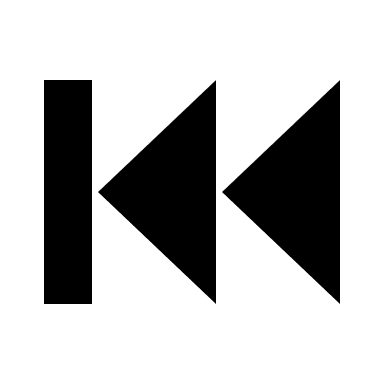 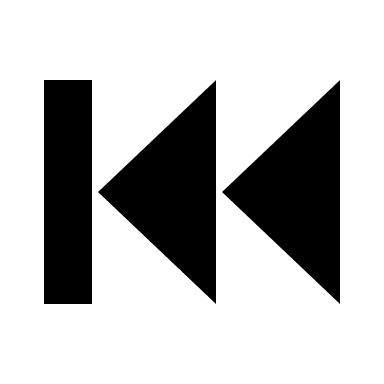 انتهت الأسئلة ,,, اسأل الله لكن التوفيق والنجاح .معلمة المادة :                         مديرة المدرسة : المملكة العربية السعوديةوزارة التعليمإدارة التعليم المتوسطة 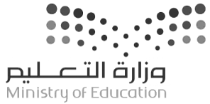  اختبار مقرر: المهارات الرقمية الصف: ثاني متوسط  زمن الاختبار: ساعة واحدة  عدد الصفحات: 4 صفحات1المتغيرات التي يمكن الإعلان عنها في الدالة .2عقد تم إنشاؤه بواسطة مصممي البرامج يتعلق باستخدامه وإعادة توزيعه.3هو نسخ عمل شخص آخر حرفياً أو إعادة صياغته على أنه عملك الخاص.4أجهزة الحاسب تتواصل مع بعضها باستخدام لغات مختلفة .5هو أي عمل من أعمال العدوان او التحرش من خلال أجهزة الاتصال الرقمية .6هي أي بيانات تتعلق بشخص ما ويمكن أن تحدد هويته.1يستخدم نموذج النظير للنظير الخوادم لنقل البيانات .صحخطأ2يطلق على نسخ وبيع الأفلام ومقاطع الصوت غير المجانية حقوق التأليف والنشر.صحخطأ3لا يمكن استخدام البيانات النصية في مايكروسوفت إكسل.صحخطأ4الملكية الفكرية هي أي شيء أصلي ينشئه شخص ما .صحخطأ5يتم حساب سرعة الشبكة بوحدات ثنائية ( bits ) في الثانية .صحخطأ6يشير المرجع المختلط إلى أن جزءاً من المرجع مثبت والجزء الآخر نسبي.صحخطأ7عند إجراء العمليات الحسابية المعقدة يكون ترتيب العمليات من اليسار إلى اليمين.صحخطأ8منصة المدونات الصغيرة الأكثر شيوعاً هي يوتيوب .صحخطأ9في شبكات الحاسب تعتمد سرعتها على سرعة نقل البيانات .صحخطأ10يصبح استخدام أدوات التواصل مفيداً عندما تحكمه قواعد التواصل الأخلاقي.صحخطأ11يدعم بايثون نوعين من الحلقات حلقة for وحلقة while .صحخطأ12في الحلقات المتداخلة يمكن إدخال أي نوع من الحلقات في أي نوع آخر .صحخطأ1أي من رموز العمليات الحسابية الأساسية في مايكروسوفت إكسل التالية هو رمز القسمة :أي من رموز العمليات الحسابية الأساسية في مايكروسوفت إكسل التالية هو رمز القسمة :أي من رموز العمليات الحسابية الأساسية في مايكروسوفت إكسل التالية هو رمز القسمة :أي من رموز العمليات الحسابية الأساسية في مايكروسوفت إكسل التالية هو رمز القسمة :أي من رموز العمليات الحسابية الأساسية في مايكروسوفت إكسل التالية هو رمز القسمة :أ*ب^ج/2دالة نصية في إكسل وتقوم باستخراج عدداً من الحروف على الجانب الأيسر من النص في خلية :دالة نصية في إكسل وتقوم باستخراج عدداً من الحروف على الجانب الأيسر من النص في خلية :دالة نصية في إكسل وتقوم باستخراج عدداً من الحروف على الجانب الأيسر من النص في خلية :دالة نصية في إكسل وتقوم باستخراج عدداً من الحروف على الجانب الأيسر من النص في خلية :دالة نصية في إكسل وتقوم باستخراج عدداً من الحروف على الجانب الأيسر من النص في خلية :أدالة الوسطبدالة التبديلجدالة اليسار3من أنواع هيكلية الشبكة وفيه يتم توصيل جميع نقاط الشبكة بجهاز مركزي :من أنواع هيكلية الشبكة وفيه يتم توصيل جميع نقاط الشبكة بجهاز مركزي :من أنواع هيكلية الشبكة وفيه يتم توصيل جميع نقاط الشبكة بجهاز مركزي :من أنواع هيكلية الشبكة وفيه يتم توصيل جميع نقاط الشبكة بجهاز مركزي :من أنواع هيكلية الشبكة وفيه يتم توصيل جميع نقاط الشبكة بجهاز مركزي :أهيكلية الخطيةبهيكلية النجمةجهيكلية الحلقة4من أجيال الشبكات و تصل سرعتها إلى 20 جيجابت/الثانية :من أجيال الشبكات و تصل سرعتها إلى 20 جيجابت/الثانية :من أجيال الشبكات و تصل سرعتها إلى 20 جيجابت/الثانية :من أجيال الشبكات و تصل سرعتها إلى 20 جيجابت/الثانية :من أجيال الشبكات و تصل سرعتها إلى 20 جيجابت/الثانية :أG3بG4جG55مصطلح يشير إلى بروتوكول الانترنت:مصطلح يشير إلى بروتوكول الانترنت:مصطلح يشير إلى بروتوكول الانترنت:مصطلح يشير إلى بروتوكول الانترنت:مصطلح يشير إلى بروتوكول الانترنت:أIPبTCPجUDP6فيها يمكن أن تصل سرعة التنزيل والتحميل إلى 2.5 جيجا في الثانية :فيها يمكن أن تصل سرعة التنزيل والتحميل إلى 2.5 جيجا في الثانية :فيها يمكن أن تصل سرعة التنزيل والتحميل إلى 2.5 جيجا في الثانية :فيها يمكن أن تصل سرعة التنزيل والتحميل إلى 2.5 جيجا في الثانية :فيها يمكن أن تصل سرعة التنزيل والتحميل إلى 2.5 جيجا في الثانية :أشبكات الجيل الثالث  بشبكات الجيل الرابع  جالألياف الضوئية7يمكن استيراد مكتبة اوبين بيكسل بعد تثبيتها باستخدام أمر:يمكن استيراد مكتبة اوبين بيكسل بعد تثبيتها باستخدام أمر:يمكن استيراد مكتبة اوبين بيكسل بعد تثبيتها باستخدام أمر:يمكن استيراد مكتبة اوبين بيكسل بعد تثبيتها باستخدام أمر:يمكن استيراد مكتبة اوبين بيكسل بعد تثبيتها باستخدام أمر:أImportبExportجInsert8لمعرفة عدد الأعمدة في ملف اكسل نستخدم :لمعرفة عدد الأعمدة في ملف اكسل نستخدم :لمعرفة عدد الأعمدة في ملف اكسل نستخدم :لمعرفة عدد الأعمدة في ملف اكسل نستخدم :لمعرفة عدد الأعمدة في ملف اكسل نستخدم :أ (max_column)ب(max_row)ج(load_workbook()(9لاستدعاء دالة استخدم اسم الدالة متبوعاً :لاستدعاء دالة استخدم اسم الدالة متبوعاً :لاستدعاء دالة استخدم اسم الدالة متبوعاً :لاستدعاء دالة استخدم اسم الدالة متبوعاً :لاستدعاء دالة استخدم اسم الدالة متبوعاً :أ{  }ب(  )ج[   ]10من مزايا المدونات الصغيرة :من مزايا المدونات الصغيرة :من مزايا المدونات الصغيرة :من مزايا المدونات الصغيرة :من مزايا المدونات الصغيرة :أوقت اكثر لإنشاء المحتوىبطريقة مباشرة للتواصلجعدم امكانية النشر11رسالة خطأ في برنامج إكسل وتعني التحقق من طريقة كتابة الصيغة أو الخلايا التي تشير إليها:رسالة خطأ في برنامج إكسل وتعني التحقق من طريقة كتابة الصيغة أو الخلايا التي تشير إليها:رسالة خطأ في برنامج إكسل وتعني التحقق من طريقة كتابة الصيغة أو الخلايا التي تشير إليها:رسالة خطأ في برنامج إكسل وتعني التحقق من طريقة كتابة الصيغة أو الخلايا التي تشير إليها:رسالة خطأ في برنامج إكسل وتعني التحقق من طريقة كتابة الصيغة أو الخلايا التي تشير إليها:أ#N/A!ب#REF!ج#VALUE!12لاستخدام بايثون مع اكسل تحتاج إلى مكتبة تسمى:لاستخدام بايثون مع اكسل تحتاج إلى مكتبة تسمى:لاستخدام بايثون مع اكسل تحتاج إلى مكتبة تسمى:لاستخدام بايثون مع اكسل تحتاج إلى مكتبة تسمى:لاستخدام بايثون مع اكسل تحتاج إلى مكتبة تسمى:أالمخططات البيانيةبأوبين بيكسلجالحسابات الرياضية